                                                                    Lietuvos sporto draugijos „Žalgiris“   2023 m. žiemos sporto žaidynių                                                                                                                        SLIDINĖJIMO  VARŽYBOS                                                                                                           REGISTRACIJOS FORMA     Organizacijos, klubo / komandos / vadovo  /                                                                                                                parašas.                                                                                                       Vardas, pavardė                                                         MIESTAS/ RAJONAS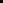 15-17  merg./ vaikinai18-29 m.mot/ vyr.30-39 m.mot./vyr.40-49m.mot./vyr.50-59m.mot./vyr.60+mot./vyr.                   REKVIZITAI                        /    dėl    PVM   sąsk                 faktūros  išrašymo/              ir -e-mail  išsiuntimui